C732 ធាតុកង្វក់ខ្យល់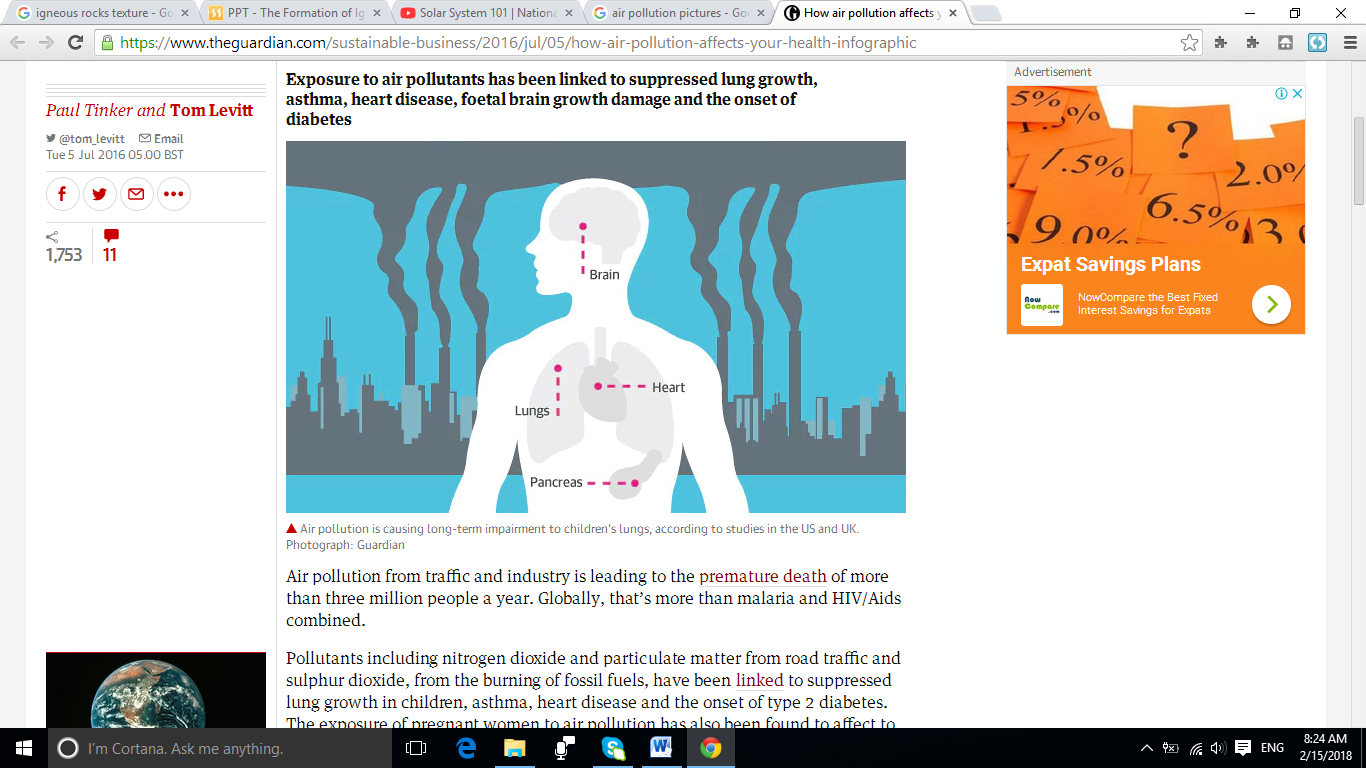 C732 ធាតុកង្វក់ខ្យល់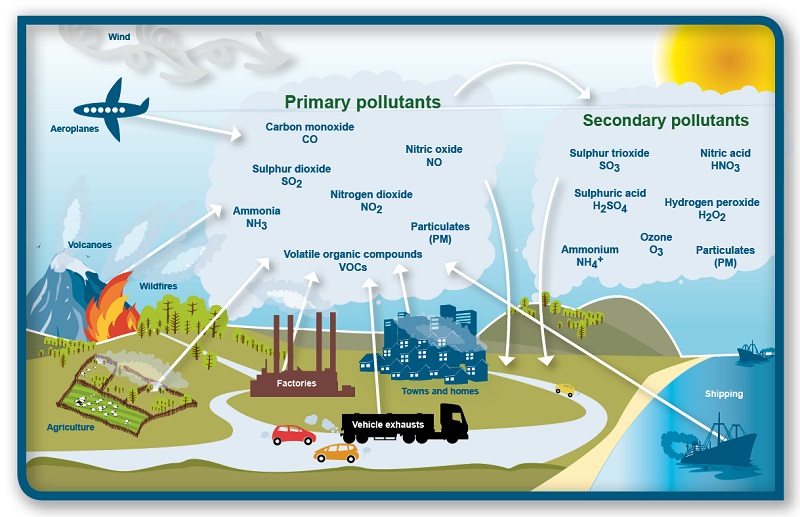 